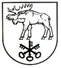 DZŪKIJOS KAIMO PLĖTROS PARTNERIŲ ASOCIACIJOS(DZŪKIJOS VVG)VALDYBOS POSĖDŽIOPROTOKOLAS2020-12-17 Nr. V1-8LazdijaiValdybos posėdis įvyko 2020 m. gruodžio 17 d. nuotoliniu būdu, naudojant elektroninę nuotolinio ryšio priemonę „Microsoft Teams“ .Posėdžio  pirmininkė – Sandra Sinkevičienė, Dzūkijos kaimo plėtros partnerių asociacijos     (Dzūkijos VVG)  (toliau – Dzūkijos VVG)  valdybos pirmininkė.Posėdžio sekretorius – Edita Savukynaitė, Dzūkijos kaimo plėtros partnerių asociacijos (Dzūkijos VVG) (toliau – Dzūkijos VVG) viešųjų ryšių specialistė.Valdybą sudaro  11 narių. Posėdyje dalyvavo 10 narių: Sandra Sinkevičienė, Rimas Vaškevičius, Neringa Apolskienė, Tomas Urbonavičius,  Žydrūnas Rutkauskas, Raminta Karauskienė, Sonata Dumbliauskienė, Asta Aleksonienė, Edvardas Bartnykas, Zenonas Sabaliauskas. Kvorumas yra, posėdžio sprendimai yra teisėti.Posėdyje dalyvauja –  Edita Gudišauskienė,  Dzūkijos VVG  pirmininkė, Vietos plėtros strategijos administravimo vadovė, Virginija Mazėtienė, Dzūkijos VVG projekto finansininkė.Posėdžio darbotvarkė:1. Dėl „Lazdijų rajono kaimo plėtros strategijos 2016-2023 metams“ įgyvendinimo eigos.                                                                                                                                                            2. Dėl LEADER  priemonės  Lietuvos kaimo plėtros 2021–2027 metų programos laikotarpyje.                                                                                                                                               3. Einamieji klausimai.Edita Gudišauskienė pasiūlė papildyti darbotvarkę klausimu Dėl Dzūkijos kaimo plėtros partnerių asociacijos (Dzūkijos VVG) ilgalaikio turto.1.  SVARSTYTA. Dėl  posėdžio darbotvarkės  tvirtinimo. Sandra Sinkevičienė, remdamasi Editos Gudišauskienės siūlymu, pasiūlė įtraukti papildomą klausimą į darbotvarkę, ir ją išdėstyti taip:1. Dėl „Lazdijų rajono kaimo plėtros strategijos 2016-2023 metams“ įgyvendinimo eigos.                                                                                                                                                            2. Dėl LEADER  priemonės  Lietuvos kaimo plėtros 2021–2027 metų programos laikotarpyje.  3. Dėl Dzūkijos kaimo plėtros partnerių asociacijos (Dzūkijos VVG) ilgalaikio turto.                                                                                                                                         4. Einamieji klausimai.        NUTARTA:Patvirtinti posėdžio darbotvarkę:1. Dėl  posėdžio darbotvarkės  tvirtinimo.2. Dėl „Lazdijų rajono kaimo plėtros strategijos 2016-2023 metams“ įgyvendinimo eigos.                                                                                                                                                            3. Dėl LEADER  priemonės  Lietuvos kaimo plėtros 2021–2027 metų programos laikotarpyje.  4. Dėl Dzūkijos kaimo plėtros partnerių asociacijos (Dzūkijos VVG) ilgalaikio turto.                                                                                                                                         5. Einamieji klausimai.Balsavo: už – 10 balsų,  prieš – 0,  susilaikė – 0 balsai. Nutarimas priimtas vienbalsiai.     2. SVARSTYTA. Dėl „Lazdijų rajono kaimo plėtros strategijos 2016-2023 metams“ įgyvendinimo eigos.Edita Gudišauskienė skaitė pranešimą ,,Lazdijų rajono kaimo plėtros strategijos 2016-2023 metams įgyvendinimo eiga“, kuriame pateikė informaciją apie paskirtą paramą vietos projektams įgyvendinti, projektuose numatytus pasiekti rodiklius, projektų įgyvendinimo eigą  bei pateikė analizę  apie Strategijos įgyvendinimą pagal numatytas Strategijos priemones ir rodiklius,  apie  dar nepanaudotas Strategijos lėšas. Aptartas planuojamas kvietimų teikti vietos projektų paraiškas pagal Lazdijų rajono kaimo plėtros  2016 – 2023 m. strategiją  grafikas 2021 metams.Nutarimas šiuo klausimu nebuvo priimtas.3.  SVARSTYTA.  Dėl LEADER  priemonės  Lietuvos kaimo plėtros 2021–2027 metų programos laikotarpyje.  Edita Gudišauskienė informavo, kad ruošiantis LEADER priemonės įgyvendinimui Lietuvos kaimo plėtros 2021-2027 m. programos laikotarpyje, pasigirsta Kaimo plėtros programos administratorių svarstymų  mažinti LEADER programai lėšas, formuoti sąlygas, darančias prielaidas VVG „stambinimui“. Todėl Vietos veiklos grupių tinklas (pirmininkė Kristina Švedaitė, valdyba, kurios nare yra ir Edita Gudišauskienė) atstovaudamas visas Lietuvoje, kaimo vietovėse veikiančias vietos veiklos grupes, raštu kreipėsi  į Lietuvos Respublikos Seimo kaimo reikalų komitetą, LR Žemės ūkio ministrą, Lietuvos Savivaldybių asociaciją, informacija persiųsta ir mūsų savivaldybės merei, Žemės ūkio rūmus, prašydami palaikyti  Vietos veiklos  grupių siūlymus ir bendraujant su atsakingomis institucijoms siekti, kad, kitame programavimo laikotarpyje LEADER programai lėšos nebūtų mažinamos, VVG nebūtų stambinamos sujungiant kelių savivaldybių teritorijas.Valdybos  pirmininkė ir nariai pasisakė, kad lėšos LEADER priemonei neturėtų būti mažinamos ir Vietos veiklos grupės nebūtų stambinamos, o ir toliau veiktų Savivaldybių teritorijų pagrindu.Nutarimas šiuo klausimu nebuvo priimtas.4.  SVARSTYTA. Dėl Dzūkijos kaimo plėtros partnerių asociacijos (Dzūkijos VVG) ilgalaikio turto.      Virginija Mazėtienė, Dzūkijos VVG projekto finansininkė  pateikė informaciją apie      Dzūkijos VVG  ilgalaikį turtą, kuris yra visiškai nusidėvėjęs ir jau netinkamas naudoti:  1. nešiojamas kompiuteris DELL LATITUD E6400  įsigytas 2009-08-31, nudėvėtas – 2012-08, inventorinis Nr. IT026 (įsigytas iš projekto „Dzūkijos nevyriausybinių organizacijų mokymai“ lėšų);2. nešiojamas kompiuteris  Dell įsigytas 2012-04-05, nudėvėtas – 2015-04;  inventorinis Nr. IT035 (įsigytas iš projekto „Lazdijų rajono kaimo plėtros strategija 2010-2015 metams“ lėšų);3. nešiojamas kompiuteris Lenovo įsigytas 2014-11-27, nudėvėtas – 2017-12; inventorinis Nr. ITK041 ( pagal panaudos sutartį buvo perduotas Varėnos krašto vietos veiklos grupei) (įsigytas iš projekto „Dzūkiški atsivėrimai“ lėšų);4. multimedia projektorius įsigytas 2009-08-31, nudėvėtas – 2013-08, inventorinis Nr. IT028 (įsigytas iš projekto „Dzūkijos nevyriausybinių organizacijų mokymai“ lėšų).     NUTARTA:  Nurašyti  šį Dzūkijos VVG  ilgalaikį turtą: 1. nešiojamas kompiuteris DELL LATITUD E6400, inventorinis Nr. IT026;2. nešiojamas kompiuteris  Dell, inventorinis Nr. IT035;3. nešiojamas kompiuteris Lenovo, inventorinis Nr. ITK041 ( pagal panaudos sutartį buvo perduotas Varėnos krašto vietos veiklos grupei);4. multimedia projektorius, inventorinis Nr. IT028.Balsavo: už – 10 balsų,  prieš – 0,  susilaikė – 0 balsai.   Nutarimas priimtas vienbalsiai. 5. SVARSTYTA.  Einamieji klausimai. Edita Gudišauskienė pristatė Lietuvos kaimo bendruomenių sąjungos (toliau – LKBS) (LKBS nariu Dzūkijos VVG   yra nuo 2017 m.) visuotinio narių susirinkimo, vykusio 2020-12-15 informaciją apie planuojamas 2021 m. LKBS veiklas:-	Lietuvos kaimo parlamento V-oji sesija, numatyta organizuoti 2021-09-23/24;-	2021 m. LKBS sąskrydis, numatytas organizuoti 2021-06-18/20 Karklėje;-	2022 m. Lietuvos mažųjų kultūros sostinių konkursas, numatytas skelbti 2021 m. balandžio mėn.     Nutarimas šiuo klausimu nebuvo priimtas.Posėdžio  pirmininkė                                                                           Sandra Sinkevičienė                               Posėdžio  sekretorius                                                                            Edita Savukynaitė      